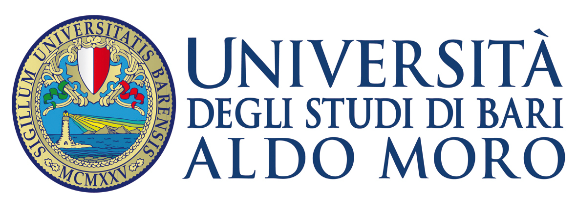 Allegato 2Formulario per la presentazione di candidature al bando competitivo di Ateneo per il finanziamento di progetti di ricercaERC SEEDS UNIBAEuropean Research Council (ERC)Titolo della proposta*:______________________________________________________________________________*La proposta deve essere redatta in conformità con quanto specificato all’Art.3 del Bando.Proposal detailsPrincipal Investigator dataContact details of the PIScientific proposal template Please respect the following formatting constraints: Times New Roman, Arial or similar, at least font size, 11, margins (2.0 cm side and 1.5 cm top and bottom), single line spacing.Project idea and objectives (up to 2000 characters including spaces and line breaks)Please, provide a clear understanding of the objectives of your research proposal and how they will be achieved.Extented synopsis of the scientific proposal (max. 5 pages, references do not count towards the page limits) Please, provide a concise presentation of the scientific proposal, with particular attention to the ground-breaking nature of your research project and the feasibility of the outlined scientific approach, in compliance with the ERC Starting Grant criterion (ground-breaking nature, ambition and feasibility).Please, describe the proposed work in the context of the state of the art of the field.Please, outline what is the scientific conceptual/theoretical challenge of your proposal and what will be the expected impact.Please outline how your proposal is in line with the FAIR and OPEN SCIENCE principles.Gender Equality Plan (up to 2000 characters including spaces and line breaks)Please, describe the measures/actions you intend to carry out to promote equal opportunities between men and women or gender balance in the implementation of the research project, in line with the UNIBA Gender Equality Plan.Costs of the project Please, specify the total cost of the project broken down by cost items.The Applicant    Signature Proposal title (up to 200 characters)Project AcronymDuration in monthsPrimary ERC Review Panel (as per the list of the Annex 1)Secondary ERC Review Panel (as per the list of the Annex 1)ERC Keyword 1ERC Keyword 2ERC Keyword 3ERC Keyword 4First nameLast nameGenderCurrent position in the Organisation (RTDb, RTDa, Postdoc fellow)Country of residenceNationalityCountry of BirthDate of Birth (DD/MM/YYYY)Place of BirthDate of successful defence of the first PhDResearcher IDSSDORCIDPeriod of maternity/paternity leave (from – to)Current dept/faculty/institute/labStreetCountryPhoneE-mailCost ItemsAmount (euro)DescriptionMobility costsScientific publicationsInvestments(application software purchased as proprietary or licensed for use indefinitely; generic equipment such as counters, refrigerators, trolleys, etc.; technological systems and scientific equipment; computer and electronic equipment)Purchase of goods and services (up to the 5% of the total budget of the proposal)Organization of workshops useful for the projectConsultancy costs for the drafting of the project proposalTOTAL